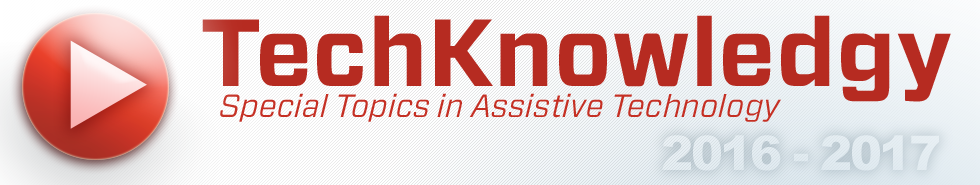 Assistive technology (AT) changes lives and offers educational solutions that can lead to academic success, increased independence, and greater self-confidence for students with disabilities.   This virtual conference highlights evidence-based practices in AT, current trends, and practical AT strategies. It’s also a great way to learn new AT strategies from national presenters and AT colleagues around Virginia.  Webinars will be presented in November, February, and April.  Each webinar will be offered from 12-1 pm and 3-4 pm. Complete webinar descriptions and registration information are available on the conference website, https://vconf.gmu.edu/Conference/TechKnowledgy2016/reg_stat.February 23, 12-1 pm and 3-4 pm Web Accessibility
Presenter:   	Kristine Neuber, Ph.D., IT Accessibility Coordinator, Assistive Technology Initiative 			at George Mason University Do you know if your web sites and online learning management systems are accessible to students, teachers and parents who have disabilities? This session will discuss what web accessibility means and provide information about federal and state accessibility guidelines school systems are required to meet.  Examples of common accessibility issues encountered by school district web sites and learning management systems like Blackboard will be highlighted.  Experience what your web site might look like for someone who is blind and relies on a screen reader. Identify areas that may not be accessible to someone who cannot use a standard keyboard or mouse due to a physical disability. Consider components that may not be accessible to users who are deaf or hard of hearing.  The presentation will conclude with strategies to use to begin to identify problems with your online resources and design a plan to address them. Free and low cost testing tools, checklists and other resources will be provided.   February 28, 12-1 pm and 3-4 pmDuties and Tasks of Providing AT in Schools: A StudyPresenters: 	Fiona Bessey-Bushnell, MA, MS, OTR/L, ATP and Susan Mapes, MA, CCC-SLP, 		Assistive Technology Center, Chesterfield County Public SchoolsThis webinar outlines the results of a recent RESNA-sponsored study of the duties and tasks of Assistive Technology (AT) service provision within the K-12 setting. The published study can serve as a resource to school-based AT providers and their employers for many uses, such as developing job descriptions, project and departmental management, and justifying the resources needed to adequately provide AT services. This webinar will discuss the ways in which one district has utilized this study to focus efforts to increase the impact of AT services. Selected participants will receive a free copy of the published study.PLEASE NOTE:  These sessions will be archived for later viewing.Who should attend? Anyone who is interested in helping students with disabilities advocate for their technology needs, increase independence, and achieve educational success.Sponsored byThe Virginia Department of Education’s AT Network and the Training and Technical Assistance Centers 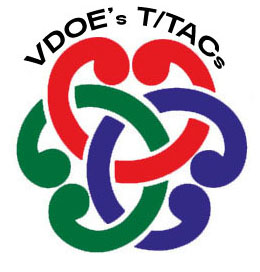 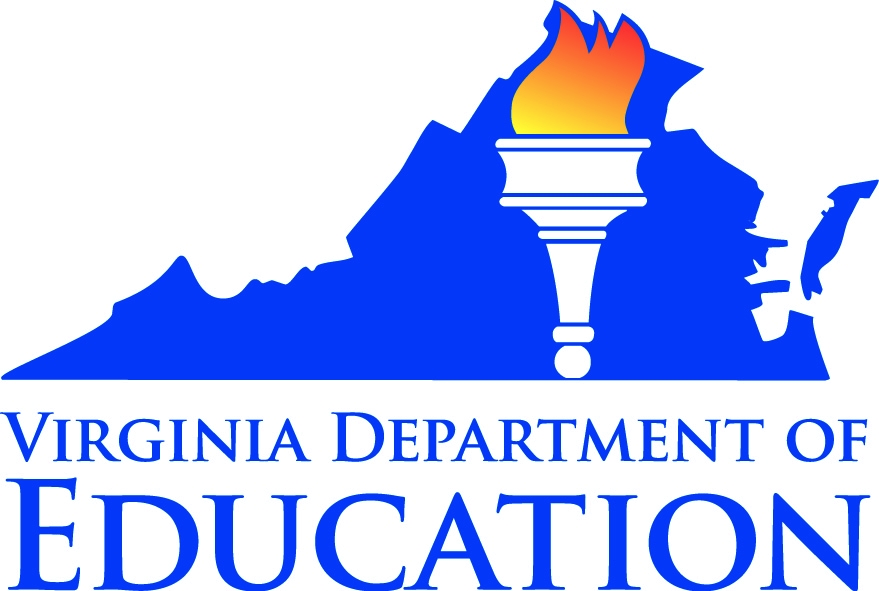 